Практико-ориентированное задание № 1Художник С.А. Алимов создал иллюстрации к спектаклю Театра кукол им. С.В. Образцова. Попробуйте создать собственные иллюстрации к наиболее понравившимся вам эпизодам романа М. Сервантеса. Объясните свой выбор.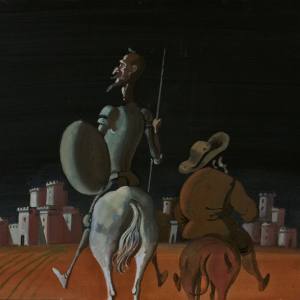 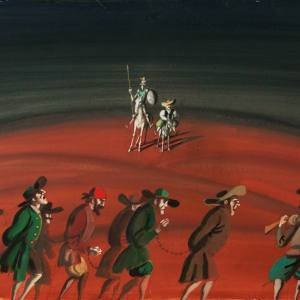 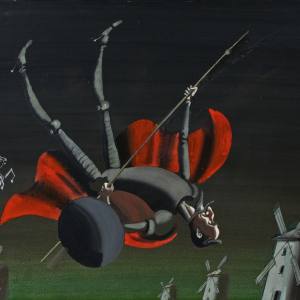 __________________________________________________________________________________________________________________________________________________________________________________________________________________________________________________________________________________________________________________________________________________________________________________________________________________________________________________________________________________________________________________________________________________________________________________________________________________________________________________________________________________________________________________________________________________________________________________________________________________________________________________________________________________________________________________________________________________________________________________________________________________________________________________________________________________________________________________________________________________________________________________________________________________________________________________________________________________________________________________________________________________________________________________________________________________________________________________________________________________________________________________________________________________________________________________________________________________________________________________________________________________________________________________________________________________________________________________________________________________________________________________________________________________________________________________________________________________________________________________________________________________________________________________________________________________________________________